ROMÂNIA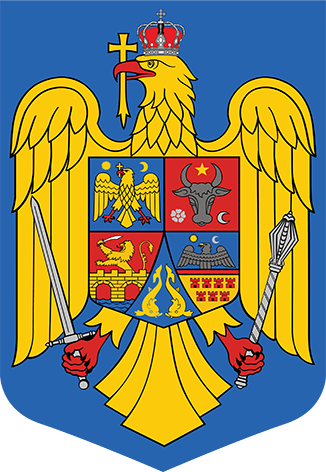                                                                               JUDEȚUL MEHEDINȚI	PRIMĂRIA COMUNEI BREZNIȚA-OCOLREGISTRATURĂ GENERALĂ:NR .......................... / DATA .....................................C E R E R EPENTRU ELIBERAREA UNUI CERTIFICAT DE ATESTARE FISCALĂ PENTRU PERSOANE FIZICE PRIVIND IMPOZITE, TAXE LOCALE ŞI ALTE VENITURI DATORATE BUGETULUI LOCALDOMNULE PRIMAR,Subsemnatul (a)	domiciliat(ă)în ......................................., strada ..............................................................., nr.........., bl	, sc............, et. ..........., ap. ........, în calitate de proprietar / coproprietar / mandatat / executor1) / moştenitor2) în baza act .................................. legitimat (ă) prin B.I./C.I./A.I./ Pașaport Seria	nr......................, C.N.P. .........................................., adresa de e-mail ……………..……………………..solicit eliberarea unui certificat3) privind situația obligațiilor de plată la bugetul local, pentru rolul nominal unic nr.4) …………….…………….. , tel	fiindu-mi necesar pentru:a) Înstrăinare bunuripentru bunurile imobile situate la adresele: …………………………………..…..………………………………………………………………………………………………..………………….…….…….. pentru mijloacele de transport înregistrate la adresa: ………………………………..…………………………………………………………………………………………..………………….…….…….. b) Alte destinații .............................................. în legătură cu bunurilepentru bunurile imobile situate la adresele: …………………………………..…..………………………………………………………………………………………………..………………….…….…….. pentru mijloacele de transport înregistrate la adresa: ………………………..…..………………………………………………………………………………………………..………………….…….……..c) Alte destinații...................................................................................................................................................................Notă: În cazul unor bunuri aflate în coproprietate, coproprietarul poate solicita distinct situația fiscală doar pentru cota de proprietate sau pentru întreg bunul cu evidențierea tuturor coproprietarilor, respectiv a tuturor obligațiilor de plată aferente bunului respectiv.Solicit ca în certificatul de atestare fiscală să fie trecute doar informațiile de natură fiscală care privesc doar cota parte aflată în proprietatea mea.Solicit ca în certificatul de atestare fiscală să fie trecute toate informațiile de natură fiscală care privesc bunurile aflate în coproprietate.Data ....................................	Semnătura ....................................Executorii fiscali ai altor organe fiscale, executori judecătorești/bancari.Moștenitorii trebuie să facă dovada decesului titularului cu copia actului de deces.Certificatul de atestare fiscală se eliberează solicitantului la sediul organul fiscal.Dacă se cunoaște.